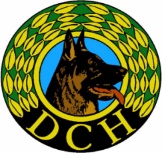 Danmarks civile HundeførerforeningDanmarks civile HundeførerforeningDanmarks civile HundeførerforeningDanmarks civile HundeførerforeningKreds 2 UddannelsesudvalgetUddannelsesudvalgetUddannelsesudvalgetTilmeldingsskemaTræneruddannelseTræneruddannelseTræneruddannelse(udfyldes elektronisk)(udfyldes elektronisk)(udfyldes elektronisk)LokalforeningNavnAdressePostnr. og byE-mailTelefonMedlemsnummerKonkurrenceerfaring (højst opnåede niveauer)Konkurrenceerfaring (højst opnåede niveauer)Konkurrenceerfaring (højst opnåede niveauer)Konkurrenceerfaring (højst opnåede niveauer)Konkurrenceerfaring (højst opnåede niveauer)DcH-programRallyAgilityIPONordisk/Lille nordiskNordisk/Lille nordiskFunktionerHundeførerHundeførerHjælpetrænerHjælpetrænerDommerDommerAdfærdskons. Adfærdskons. Andet (f.eks. tidl. trænerudd)Andet (f.eks. tidl. trænerudd)Ønskes tilmeldtGrundmoduler01 til 0801 til 088 kursusdage8 kursusdageVed tilmelding til grundmoduler skal man forhåndstilmeldes mindst én overbygning, evt. flereVed tilmelding til grundmoduler skal man forhåndstilmeldes mindst én overbygning, evt. flereVed tilmelding til grundmoduler skal man forhåndstilmeldes mindst én overbygning, evt. flereVed tilmelding til grundmoduler skal man forhåndstilmeldes mindst én overbygning, evt. flereVed tilmelding til grundmoduler skal man forhåndstilmeldes mindst én overbygning, evt. flereVed tilmelding til grundmoduler skal man forhåndstilmeldes mindst én overbygning, evt. flereVed tilmelding til grundmoduler skal man forhåndstilmeldes mindst én overbygning, evt. flereVed tilmelding til grundmoduler skal man forhåndstilmeldes mindst én overbygning, evt. flereVed tilmelding til grundmoduler skal man forhåndstilmeldes mindst én overbygning, evt. flereOverbygningDcH Program09 (4 moduler)09 (4 moduler)09 (4 moduler)5 kursusdage5 kursusdageAgility10 (4 moduler)10 (4 moduler)10 (4 moduler)6 kursusdage6 kursusdageRally11 (3 moduler)11 (3 moduler)11 (3 moduler)4 kursusdage4 kursusdageFamiliehund13 (4 moduler)13 (4 moduler)13 (4 moduler)4 kursusdage4 kursusdageAndet (f.eks. modul som efterudd.)Andet (f.eks. modul som efterudd.)Andet (f.eks. modul som efterudd.)Andet (f.eks. modul som efterudd.)Underskrift lokalforeningens formand: Underskrift lokalforeningens formand: Underskrift lokalforeningens formand: Underskrift lokalforeningens formand: Dato: Underskrift asp. (til lokalforeningens brug):Underskrift asp. (til lokalforeningens brug):Underskrift asp. (til lokalforeningens brug):Underskrift asp. (til lokalforeningens brug):Mailes til udd.koordinator Susanne Sommerlund – uu@dch-kreds2.dkMailes til udd.koordinator Susanne Sommerlund – uu@dch-kreds2.dkMailes til udd.koordinator Susanne Sommerlund – uu@dch-kreds2.dkMailes til udd.koordinator Susanne Sommerlund – uu@dch-kreds2.dkMailes til udd.koordinator Susanne Sommerlund – uu@dch-kreds2.dkMailes til udd.koordinator Susanne Sommerlund – uu@dch-kreds2.dkMailes til udd.koordinator Susanne Sommerlund – uu@dch-kreds2.dkMailes til udd.koordinator Susanne Sommerlund – uu@dch-kreds2.dk